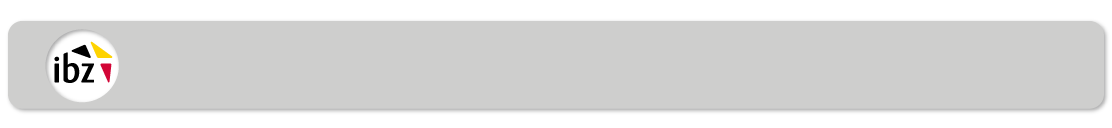 Certificat attestant l’impossibilité d’exercer une fonction visée à l’art. 95, §4, 1° à 4° du Code électoral  pour motifs d’étude.Je soussigné(e) (Nom + Prénom)………………………………………………………………………………………………………………en charge de la direction de l’établissement d’enseignement suivant (Intitulé  + Adresse) ………………………………………………………………………………………………………………………………………………………………………………………………………………………………………………………………………………………………………………………………………………certifie que  (Nom+ Prénom)………………………………………………………………………………………………………………fréquente bien mon établissement et se trouve dans l’impossibilité, pour des raisons d’études, d’exercer une fonction visée à l’art. 95, §4, 1° à 4°, du Code électoral dans le cadre des élections simultanées du 9 juin 2024			Fait à ………………………., le …………………2024(Cachet de l’Etablissement d’Enseignement)	                               (Signature)